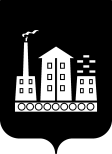 АДМИНИСТРАЦИЯГОРОДСКОГО ОКРУГА СПАССК-ДАЛЬНИЙ ПОСТАНОВЛЕНИЕ26 декабря  2020 г.             г. Спасск-Дальний, Приморского края		№ 645-паОб утверждении муниципальной программы«Профилактика терроризма и экстремизма, а также минимизация и (или) ликвидация последствий их проявлений на территории городского округа  Спасск-Дальнийна 2021-2023 годы»	 В соответствии  со статьей 179 Бюджетного кодекса Российской Федерации, Федеральным законом от 06 октября 2003 г. № 131-ФЗ «Об общих принципах организации местного самоуправления в Российской Федерации», Федеральным законом «О противодействии терроризму» от 06 марта 2006 г.  № 35-ФЗ,  Уставом городского округа Спасск-Дальний, постановлением Администрации городского округа Спасск-Дальний от 15 апреля 2014 года № 291-па  «Об утверждении Порядка принятия решений о разработке, формировании, реализации и проведении оценки эффективности муниципальных программ  городского округа Спасск-Дальний», Администрация городского округа Спасск-ДальнийПОСТАНОВЛЯЕТ:             1. Утвердить муниципальную программу «Профилактика терроризма и экстремизма, а также минимизация и (или) ликвидация последствий их проявлений на территории городского округа Спасск-Дальнийна 2021-2023 годы» (прилагается).            2. Признать утратившими силу c 01 января 2021г.: постановление Администрации городского округа Спасск-Дальний от         27 февраля 2017 года № 84-па «Об утверждении муниципальной программы  "Антитеррор" на 2017 -2019 годы»; постановления Администрации городского округа Спасск-Дальний от          26 января 2018 г. № 40-па,  от   27 ноября 2018 г. № 413-па, от   22 декабря 2019 г. № 578-па «О внесении изменений в постановление Администрации городского округа Спасск-Дальний от 27 февраля 2017 года № 84-па «Об утверждении муниципальной программы  "Антитеррор" на 2017 -2019 годы».            3. Административному управлению Администрации городского округа Спасск-Дальний (Моняк) опубликовать настоящее постановление в средствах массовой информации и разместить на официальном сайте правовой информации  городского округа Спасск-Дальний.  	   4. Контроль за исполнением настоящего постановления возложить на заместителя главы Администрации городского округа Спасск-Дальний     Патрушева К.О.Глава городского округа Спасск-Дальний 	                                            А.К. БессоновУтвержденапостановлением Администрации городского округа Спасск-Дальний
от    26.12.2020  №  645-па             Муниципальная программа  «Профилактика терроризма и экстремизма, а также минимизация и (или) ликвидация последствий их проявлений на территории городского округа Спасск-Дальнийна 2021-2023 годы»ПАСПОРТ ПРОГРАММЫ1. Общая характеристика социально-экономической сферы реализации муниципальной программыВ настоящее время Президентом Российской Федерации и Правительством Российской Федерации задача предотвращения террористических проявлений рассматривается в качестве приоритетной. По сведениям Национального антитеррористического комитета, уровень террористической опасности продолжает оставаться высоким, сохраняется угроза совершения террористических актов на всей территории Российской Федерации, масштабы последствий террористических актов значительны. Террористы стремятся расширить географию своей деятельности.Терроризм, как одно из тягчайших проявлений преступности, представляет реальную угрозу общественной безопасности, подрывает авторитет органов местного самоуправления и оказывает негативное влияние на все сферы общественной жизни. Его проявления вызывают социальную напряженность, влекут затраты населения, организаций и предприятий на ликвидацию прямого и косвенного ущерба от преступных деяний.Учитывая поступающую в правоохранительные органы информацию об активизации деятельности членов бандформирований по планированию террористических акций в различных городах страны, терроризм все больше приобретает характер реальной угрозы для безопасности жителей городского округа Спасска-Дальнего. На этом фоне приоритетной задачей органов местного самоуправления является защита жизни, здоровья, конституционных прав и свобод человека и гражданина.Наиболее остро встает проблема обеспечения антитеррористической защищенности объектов жизнеобеспечения. Уровень материально-технического оснащения учреждений образования, культуры и спорта характеризуется достаточно высокой степенью уязвимости в диверсионно-террористическом отношении. В ходе проведенного анализа в городском округе Спасск-Дальний за 2017 - 2020 годы террористических актов не зарегистрировано.Муниципальная программа является важным направлением реализации принципов целенаправленной, последовательной работы по консолидации общественно-политических сил, национально-культурных, культурных и религиозных организаций и обеспечению безопасности граждан.Мероприятия муниципальной программы направлены на повышение уровня антитеррористической защищенности объектов, уменьшение проявлений экстремизма и негативного отношения к лицам других национальностей и религиозных конфессий, формирование у населения внутренней потребности в толерантном отношении к людям других национальностей и религиозных конфессий на основе ценностей многонационального российского общества, культурного самосознания, принципов соблюдения прав и свобод человека, улучшение информационно-пропагандистского обеспечения деятельности по профилактике терроризма и экстремизма в городском округе Спасск-Дальний.2. Приоритеты муниципальной политики в сфере реализации муниципальной программы, цель, целевые показатели, описание ожидаемых конечных результатов, сроки и этапы реализации муниципальной программыЦель муниципальной программы - противодействие терроризму и экстремизму и безопасность граждан, проживающих на территории городского округа Спасск-Дальний.Значения целевых показателей реализации муниципальной программы приведены в приложении N1 к муниципальной программе.Ожидаемые результаты реализации муниципальной программы:- снижение возможности совершения террористических актов и экстремистских проявлений на территории городского округа Спасск-Дальний;- повышение информированности населения о принимаемых органами местного самоуправления мерах по сохранению социально-политической стабильности, недопущению проявлений экстремизма и терроризма, укреплению межнационального, межэтнического и межконфессионального согласия и единства городского сообщества;- создание системы технической защиты объектов, находящихся в муниципальной собственности.Сроки реализации муниципальной программы - 2021 - 2023 годы.3. Перечень программных мероприятий муниципальной программыОсновное мероприятие муниципальной программы - участие в реализации государственной политики в области профилактики терроризма и экстремизма, создание условий для комплексной антитеррористической безопасности на территории городского округа Спасск-Дальний.В рамках данного основного мероприятия осуществляются:1. Информационно-пропагандистское сопровождение и методическое обеспечение профилактики терроризма и экстремизма, в том числе:- размещение информационных материалов на официальном сайте Администрации городского округа Спасск-Дальний, освещение в СМИ мероприятий антитеррористической направленности;- приобретение и распространение наглядно-агитационной продукции (плакатов, памяток, листовок, стендов) о порядке и правилах поведения населения при угрозе возникновения террористических актов.	2. Взаимодействие Администрации городского округа Спасск-Дальний с УФСБ, УМВД, УФСВНГ и ГУ МЧС по предупреждению террористических и экстремистских проявлений:- работа антитеррористической комиссии при Администрации городского округа Спасск-Дальний, в т.ч. проведение заседаний комиссии (ежеквартально);- участие в командно-штабных учениях по отработке вопросов взаимодействия при проведении первоначальных мероприятий по пресечению террористических актов;- мониторинг миграционной обстановки в городском округе Спасск-Дальний с целью выявления тенденций и условий, способствующих совершению террористических актов;- участие в реализации планаАТК  противодействия идеологии терроризма в городском  округе Спасск-Дальний на 2021 - 2023 годы;- совершенствование учебно-материальной и методической базы курсов гражданской обороны в городского округа Спасск-Дальний путем внедрения современных методов обучения, создания компьютерного класса для обучения, слушателей курсов по вопросам изучения правовых и организационных основ противодействия терроризму и экстремизму, а также профилактической работе на предприятиях и в организациях городского округа Спасск-Дальний по предотвращению и минимизации ущерба от актов террористической и экстремистской направленности;- проведение практических занятий (тренировок, семинаров) с муниципальными учреждениями и предприятиями по отработке навыков поведения и эвакуации в случае угрозы осуществления террористического акта или ЧС;- организация антитеррористической безопасности граждан в период подготовки и проведения выборных кампаний, праздничных, культурных, спортивных мероприятий с массовым участием граждан.	3. Профилактика терроризма и экстремизма в подростковой и молодежной среде, в том числе:- организация и проведение воспитательной и просветительской работы среди детей и молодежи, направленной на профилактику терроризма и экстремизма;- организация и проведение профилактической работы среди учащихся муниципальных бюджетных образовательных учреждений с целью разъяснения ответственности за заведомо ложные сообщения об угрозе совершения террористических актов и распространение экстремистских материалов;- проведение с молодежной аудиторией встреч, семинаров, круглых столов, тематических акций в рамках празднования Дня солидарности в борьбе с терроризмом, демонстрация документально-публицистических фильмов, направленных на разъяснение сущности терроризма, воспитание уважительного отношения к представителям других национальностей и конфессий.	4. Усиление антитеррористической защищенности объектов, находящихся в собственности и ведении муниципального образования городского округа Спасск-Дальний, в том числе:- проведение проверок по антитеррористической защищенности и обеспечению охраны, пропускного и внутриобъектового режимов на объектах, находящихся в муниципальной собственности или ведении органов местного самоуправления;- обеспечение выполнения требований антитеррористической защищенности подведомственных объектов, находящихся в муниципальной собственности или ведении органов местного самоуправления;- организация в подведомственных учреждениях и на предприятиях необходимых режимных мер, исключающих доступ на объекты посторонних лиц.План реализации муниципальной программы приведен в приложении N2 к муниципальной программе.	В ходе реализации Программы перечень программных мероприятий может корректироваться, изменяться и дополняться по решению заказчика Программы.   Размещение заказов, связанных с исполнением Программы, осуществляется в соответствии с Федеральным законом от 5 апреля 2013 года № 44-ФЗ "О контрактной системе в сфере закупок товаров, работ, услуг для обеспечения государственных и муниципальных нужд".4.Обоснование ресурсного обеспечения муниципальной программыФинансирование Программы предполагается осуществлять за счет бюджета городского округа Спасск-Дальний. Для реализации программных мероприятий  необходимо1083,3 тыс. рублей, из них по годам:2021- 361,1 тыс. рублей;2022- 361,1 тыс. рублей;2023- 361,1 тыс. рублей.5. Механизм реализации программы, включаяорганизацию управления программой и контрольза ходом ее реализации            Общее управление реализацией Программы и координацию деятельности исполнителей осуществляет председатель антитеррористической комиссии городского округа Спасск-Дальний, вносит в установленном порядке предложения по уточнению мероприятий программы с учетом складывающейся социально-экономической ситуации в соответствии с Порядком разработки и реализации долгосрочных целевых программ.             С учетом выделяемых на реализацию Программы финансовых средств ежегодно уточняются целевые показатели и затраты по программным мероприятиям, механизм реализации Программы, состав исполнителей в установленном порядке. Исполнители программных мероприятий осуществляют текущее управление реализацией программных мероприятий.            Реализация программы осуществляется на основе условий, порядка и правил, утвержденных федеральными, краевыми и муниципальными нормативными правовыми актами.            Отчеты о ходе работ по реализации Программы за год и за весь период действия Программы подготавливает Муниципальное казенное учреждение «Управление по делам ГОЧС городского округа Спасск-Дальний». Контроль за исполнением программных мероприятий осуществляется Антитеррористической комиссией городского округа Спасск-Дальний Ответственными за выполнение мероприятий Программы в установленные сроки являются исполнители Программы.6. Оценка эффективности реализации ПрограммыРеализация мероприятий Программы будет способствовать усилению антитеррористической защищенности объектов особой важности, повышенной опасности, мест массового пребывания населения,  обеспечению высокого уровня безопасности жизнедеятельности в городском округе Спасск-Дальний.Своевременное техническое обслуживание установленных «тревожных» кнопок на объектах приведет к сокращению количества противоправных действий в правонарушениях.Установка в муниципальных учреждениях системы мониторинга и обеспечения комплексной безопасности и антитеррористической защищенности позволит наиболее полно контролировать обстановку как внутри зданий, так и на прилегающих территориях, адекватно реагировать на ее изменение, применять своевременные меры по предупреждению террористических актов, преступных посягательств, чрезвычайных ситуаций.Реализация программных мероприятий будет способствовать стабильной социальной обстановки в городском округе Спасск-Дальний.Приложение № 1
к муниципальной программе «Профилактика терроризма и экстремизма,                                                                               а также минимизация и (или) ликвидация                                                                   последствий их проявлений на территории                                                     городского округа Спасск-Дальний                                                                                             на 2021-2023 годы»  Целевые показатели муниципальной программы  Приложение № 2к муниципальной программе 
 «Профилактика терроризма и экстремизма,                                                                                                                                                                      а также минимизация и (или) ликвидация                                                                                                                                                              последствий их проявлений на территории                                                                                                                                                            городского округа Спасск-Дальний                                                                                                                                                                                       на 2021-2023 годы»Наименование ПрограммыМуниципальная программа  «Профилактика терроризма и экстремизма, а также минимизация и (или) ликвидация последствий их проявлений на территории городского округа Спасск-Дальнийна 2021-2023 годы».Основание для разработки Программы- Указ Президента Российской Федерации от  15.02.2006     № 116 «О мерах по противодействию терроризму»;- Федеральный закон от 25.07.2002 № 114-ФЗ «О противодействии экстремистской деятельности»;- Федеральный закон от 06.10.2003 № 131-ФЗ  «Об общих принципах организации местного самоуправления в Российской Федерации»;- Федеральный закон от 06.03.2006 № 35-ФЗ  «О противодействии терроризму».Заказчик ПрограммыАдминистрация городского округа Спасск-Дальний.Разработчик ПрограммыМуниципальное казенное учреждение «Управление по делам ГОЧС городского округа Спасск-Дальний».ЦельПрограммы Создание условий для противодействия терроризму, усиления антитеррористической защищенности объектов особой важности, повышенной опасности и жизнеобеспечения, охраны жизни и здоровья граждан, имущества, обеспечения высокого уровня безопасности жизнедеятельности в городском округе Спасск-Дальний.   Повышение уровня безопасности   от угроз  терроризма   и   экстремизмаЗадачи муниципальной ПрограммыРазвитие наиболее эффективных направлений деятельности по повышению антитеррористической защищенности; выявление и устранение причин и условий, способствующих осуществлению террористической деятельности; оснащение необходимой специальной техникой.Сроки реализации Программы2021-2023 годы.Ответственные исполнители муниципальной ПрограммыУправление жилищно-коммунального хозяйства  Администрации городского округа Спасск-Дальний; МКУ «Управление по делам ГОЧС по городскому округу Спасск-Дальний»; Учреждения городского округа Спасск-Дальний (объекты образования, культуры, спорта);Объем и источники финансирования муниципальной программы (по годам реализации и в разрезе источников финансирования)Общий объем финансовых средств, необходимых для реализации муниципальной программы, составляет 1083,3 тыс. рублей, в том числе:2021 год- 361,1 тыс. рублей;2022 год- 361,1 тыс. рублей;2023 год- 361,1 тыс. рублей.Целевые индикаторы ПрограммыЦелевые показатели реализации муниципальной программы приведены в приложении № 1 к муниципальной программеКонтроль за ходом реализации ПрограммыАнтитеррористическая комиссия городского округа Спасск-Дальний№ п/пНаименование показателяЕдиница измеренияБазовое значение показателейПланируемое значение показателей (на очередной финансовый год и плановый период)Планируемое значение показателей (на очередной финансовый год и плановый период)Планируемое значение показателей (на очередной финансовый год и плановый период)2020 год2021 год2022 год2023 год1.Количество материалов антитеррористической и антиэкстремистской направленности, опубликованных в средствах массовой информацииед.155552.Количество проведенных с несовершеннолетними общепрофилактических мероприятий по противодействию терроризму и экстремизмуед.212121213.Доля муниципальных учреждений, находящихся в ведении муниципального образования, обеспеченных средствами антитеррористической защищенности объектов (видеонаблюдение, периметральное ограждение, кнопки тревожной сигнализации, металлообнаружители и т.д.), от общего количества муниципальных учреждений%406080100Основные мероприятия муниципальной программы в реализации государственной политики в области профилактики терроризма и экстремизма, создание условий для комплексной антитеррористической безопасности на территории городского округа Спасск-ДальнийОсновные мероприятия муниципальной программы в реализации государственной политики в области профилактики терроризма и экстремизма, создание условий для комплексной антитеррористической безопасности на территории городского округа Спасск-ДальнийОсновные мероприятия муниципальной программы в реализации государственной политики в области профилактики терроризма и экстремизма, создание условий для комплексной антитеррористической безопасности на территории городского округа Спасск-ДальнийОсновные мероприятия муниципальной программы в реализации государственной политики в области профилактики терроризма и экстремизма, создание условий для комплексной антитеррористической безопасности на территории городского округа Спасск-ДальнийОсновные мероприятия муниципальной программы в реализации государственной политики в области профилактики терроризма и экстремизма, создание условий для комплексной антитеррористической безопасности на территории городского округа Спасск-ДальнийОсновные мероприятия муниципальной программы в реализации государственной политики в области профилактики терроризма и экстремизма, создание условий для комплексной антитеррористической безопасности на территории городского округа Спасск-ДальнийОсновные мероприятия муниципальной программы в реализации государственной политики в области профилактики терроризма и экстремизма, создание условий для комплексной антитеррористической безопасности на территории городского округа Спасск-ДальнийОсновные мероприятия муниципальной программы в реализации государственной политики в области профилактики терроризма и экстремизма, создание условий для комплексной антитеррористической безопасности на территории городского округа Спасск-ДальнийОсновные мероприятия муниципальной программы в реализации государственной политики в области профилактики терроризма и экстремизма, создание условий для комплексной антитеррористической безопасности на территории городского округа Спасск-ДальнийОсновные мероприятия муниципальной программы в реализации государственной политики в области профилактики терроризма и экстремизма, создание условий для комплексной антитеррористической безопасности на территории городского округа Спасск-ДальнийОсновные мероприятия муниципальной программы в реализации государственной политики в области профилактики терроризма и экстремизма, создание условий для комплексной антитеррористической безопасности на территории городского округа Спасск-ДальнийN п/пНаименованиеИсполнитель мероприятияИсточник финансированияОбъем средств на реализацию муниципальной программы на очередной финансовый год и плановый период (тыс. рублей)Объем средств на реализацию муниципальной программы на очередной финансовый год и плановый период (тыс. рублей)Объем средств на реализацию муниципальной программы на очередной финансовый год и плановый период (тыс. рублей)Объем средств на реализацию муниципальной программы на очередной финансовый год и плановый период (тыс. рублей)Планируемое значение показателя реализации муниципальной программы на очередной финансовый год и плановый периодПланируемое значение показателя реализации муниципальной программы на очередной финансовый год и плановый периодПланируемое значение показателя реализации муниципальной программы на очередной финансовый год и плановый периодвсего2021 год2022 год2023 год2021 год2022 год2023 год12345678910111.Взаимодействие с правоохранительными органами по вопросам профилактики противодействия терроризму и экстремизму (да/нет)xxxxдадада2.Опубликованиематериалов антитеррористической и антиэкстремистской направленности в средствах массовой информации (ед.)xxxx88153.Проведение с несовершеннолетними общепрофилактических мероприятий по противодействию терроризму и экстремизму (ед.)xxxx2121214.Информационно-пропагандистское сопровождение и методическое обеспечение профилактики терроризма и экстремизма, в том числе:бюджет городского округа Спасск-Дальнийxxx4.1.Размещение информационных материалов на официальном сайте Администрации городского округа Спасск-Дальний, освещение в СМИ мероприятий антитеррористической направленностиОрганизационный отдел административного управления, отдел по физической культуре  спорту и молодежной политике, отдел  культуры , управление образования, антитеррористическая комиссия при Администрации городского округа Спасск-Дальний, УФСБ, УМВД, УФСВНГ5554.2.Распространение наглядно-агитационной продукции (плакатов, памяток, листовок, стендов) о порядке и правилах поведения населения при угрозе возникновения террористических актовотдел культуры отдел по физической культуре  спорту и молодежной политикеxxx5.Взаимодействие Администрации городского округа Спасск-Дальний, УФСВНГ и ГУ МЧС по предупреждению террористических и экстремистских проявлений в том числе:-----xxx5.1.Работа антитеррористической комиссии при Администрации городского округа Спасск-Дальний, в т.ч. проведение заседаний комиссии (ежеквартально)МКУ "Управление по делам ГО и ЧС городского округа Спасск-Дальний", Отдел по физической культуре,  спорту и молодежной политике, Отдел  культуры , Управление образования,Управление жилищно-коммунального хозяйства, Управление экономики и муниципального заказа, Финансовое управление, Антитеррористическая комиссия при Администрации городского округа Спасск-Дальний-----4445.2Участие в командно-штабных учениях по отработке вопросов взаимодействия при проведении первоначальных мероприятий по пресечению террористических актовМКУ "Управление по делам ГО и ЧС городского округа Спасск-Дальний", Управление жилищно-коммунального хозяйства, Отдел по физической культуре,  спорту и молодежной политике, Отдел  культуры , Управление образования,Антитеррористическая комиссия при Администрации городского округа Спасск-Дальний-----xxx5.3Мониторинг миграционной обстановки в городском округе Спасск-Дальний с целью выявления тенденций и условий, способствующих совершению террористических актовМКУ "Управление по делам ГО и ЧС городского округа Спасск-Дальний "-----xxx5.4Участие в реализации плана противодействия идеологии терроризма в городского округа Спасск-Дальний на 2021 - 2023 годыМКУ "Управление по делам ГО и ЧС городского округа Спасск-Дальний", Отдел по физической культуре,  спорту и молодежной политике, Отдел  культуры , Управление образования,Управление жилищно-коммунального хозяйства, Антитеррористическая комиссия при Администрации городского округа Спасск-Дальний-----xxx5.5Совершенствование учебно-материальной и методической базы курсов гражданской обороны в городского округа Спасск-Дальний путем внедрения современных методов обучения, а также профилактической работе на предприятиях и в организациях городского округа Спасск-Дальний по предотвращению и минимизации ущерба от актов террористической и экстремистской направленностиМКУ "Управление по делам ГО и ЧС городского округа Спасск-Дальний ". УФСБ. УМВД. УФСВНГ, ГУ МЧС-----xxx5.6Проведение практических занятий (тренировок, семинаров) по отработке навыков поведения и эвакуации в случае угрозы осуществления террористического акта или ЧСУФСБ. УМВД, УФСВНГ, ГУ МЧС, МКУ "Управление по делам ГО и ЧС городского округа Спасск-Дальний "-----xxx5.7Обеспечение антитеррористической безопасности граждан в период подготовки и проведения выборных кампаний, праздничных, культурных, спортивных мероприятий с массовым участием гражданУФСБ. УМВД. УФСВНГ, МКУ "Управление по делам ГО и ЧС городского округа Спасск-Дальний", Управление образования, Отдел по физической культуре, спорту и молодежной политики, Отдел культуры, Управление жилищно-коммунального хозяйства-----xxx6.Профилактика терроризма и экстремизма в подростковой и молодежной среде, в том числе:-----xxx6.1Организация и проведение воспитательной и просветительской работы среди детей и молодежи, направленной на профилактику терроризма и экстремизмаМКУ "Управление по делам ГО и ЧС городского округа Спасск-Дальний", Управление образования, Отдел по физической культуре, спорту и молодежной политики, Отдел культуры, Управление жилищно-коммунального хозяйства-----xxx6.2.Организация и проведение профилактической работы среди учащихся муниципальных бюджетных образовательных учреждений с целью разъяснения ответственности за заведомо ложные сообщения об угрозе совершения террористических актов и распространение экстремистских материаловМКУ "Управление по делам ГО и ЧС городского округа Спасск-Дальний ",  Управление образования, Отдел по физической культуре, спорту и молодежной политики, Отдел  культуры , Управление жилищно-коммунального хозяйства,  УФСБ, УМВД, УФСВНГ, ГУ МЧС-----xxx6.3Проведение с молодежной аудиторией встреч, семинаров, круглых столов, тематических акций в рамках празднования Дня солидарности в борьбе с терроризмом, демонстрация документально-публицистических фильмов, направленных на разъяснение сущности терроризма, воспитание уважительного отношения к представителям других национальностей и конфессийУправление образования, Отдел по физической культуре, спорту и молодежной политики, Отдел  культуры -----xxx7.Усиление антитеррористической защищенности объектов, находящихся в собственности и ведении муниципального образования городского округа Спасск-Дальний, в том числе:-----xxx7.1Проведение проверок по антитеррористической защищенности и обеспечению охраны, пропускного и внутриобъектового режимов на объектах, находящихся в муниципальной собственности УФСБ, УМВД. УФСВНГ, МКУ "Управление по делам ГО и ЧС городского округа Спасск-Дальний ", Управление жилищно-коммунального хозяйства, Управление образования, Отдел по физической культуре, спорту и молодежной политики, Отдел  культуры , Антитеррористическая комиссия при Администрации городского округа Спасск-Дальний-----xxx7.2Обеспечение выполнения требований антитеррористической защищенности подведомственных объектов. находящихся в муниципальной собственности или ведении органов Управление жилищно-коммунального хозяйства, Управление образования, Отдел по физической культуре, спорту и молодежной политики, Отдел  культуры , Управление экономики и муниципального заказа, Финансовое управление-----xxx7.3Организация в муниципальных учреждениях необходимых режимных мер, исключающих доступ на объекты посторонних лицУправление жилищно-коммунального хозяйства, Управление образования, Отдел по физической культуре, спорту и молодежной политики, Антитеррористическая комиссия при Администрации городского округа Спасск-Дальний-----xxx8.Мероприятия по охране общественного порядка объектов МКУ «Хозяйственное управление АГО»МКУ «Хозяйственное управление АГО»бюджет городского округа Спасск-Дальний927,300309,100309,100309,100xxx9.Технические мероприятия по обслуживанию комплекса технических средств охраны МКУ «Хозяйственное управление АГО»МКУ «Хозяйственное управление АГО»бюджет городского округа Спасск-Дальний18,0006,0006,0006, 000xxx10.Физическое обеспечение охраны сотрудников администрации городского округа Спасск-Дальний нарядом полиции МКУ «Хозяйственное управление АГО»бюджет городского округа Спасск-Дальний138,00046,00046,00046,000xxxИтого по основному мероприятию муниципальной программыИтого по основному мероприятию муниципальной программыxбюджет городского округа Спасск-Дальний1083, 300361, 100361, 100361, 100xxx